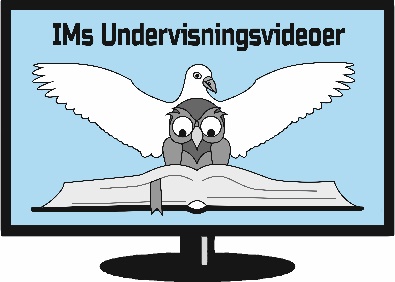 SAMTALEOPLÆGJakob og den fortabte søn  (1 Mos 25 – 35 )X 1.  Ser I nogen værdi i sammenhængen mellem GT og NT?  I så fald, hvilken?X 2.  Udsagn: Gud kaldes aldrig moder, men omtales som en far, der handler som                        en mor.     Hvad siger I til udsagnet?X 3.  Jakob i GT havde store gaver med som hjælp til forsoning. Den yngste søn          kom uden sko, laset tøj, og uden gaver. Hvad kan det mon sige os?